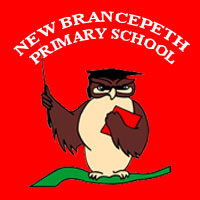 Job Description Caretaker/HandypersonHours 37 per week.Main Job purposeTo carry out a full range of duties to provide high standards of cleanliness, general security and maintenance of the school premises. To include cleaning, handyperson activities and some supervision of school cleaning staff.This will be conducted under the general supervision of the Head teacher.Main responsibilities:As the main key holder, be responsible for the security of the school premisesBe responsible for locking and unlocking school premises outside of normal school hours and setting security alarm systems as required. Responding to security alarm or other call outs in accordance with agreed proceduresUndertake and record regular checks on play equipment, legionella risk, alarm systems, ladders  and fire extinguishers and report any problems arisingIdentify and report building, furniture or fitting deficiencies to the Head teacher and to undertake any remedial action. This may involve arranging emergency repairs and obtaining quotes from contractors.Undertake range of handyperson duties (ie those not requiring a qualified craftsperson) as directed by the Head teacher, that contribute to the maintenance of the school premises (eg remedial painting and decorating, repairs to fittings and small scale improvements, repairs to taps and cisterns, fitting shelves/ notice boards etc)Escort contractors to site of repairs and maintenance and monitor the safety of their working practices/quality of workMonitor usage of fuel, electricity, water and take meter readingsMonitor, order and take delivery of stores, goods and equipment including cleaning materials and arrange their safe storage and distribution as appropriateBe responsible for general tidiness and safety of outside areas including:Keep drains clear of obstructionsEnsure safe pedestrian access at all times, including keeping paths and entrances clear of leaves and moss, as well as  gritting and snow clearing during severe weatherTreat car park and playground areas with salt/grit as appropriateEnsure yard and steps are free from leaves, moss and mudKeep signage clean and free from algaeCheck trees for broken/ overhanging branches that could pose a safety riskMaintain, if required, tubs and planters around schoolMaintain staff and pupil toilet facilities ensuring they are in working order, ensuring appropriate supplies of consumables are availableDeal with blocked toilets and blocked drainsSet out/put away furniture for school events/breakfast clubs etc and undertake general porterage as required by the Head teacherMake appropriate arrangements for the collection of school wasteRegularly clean designated areas of the school building and grounds according to instructionsDeep cleanse carpets at least once per year Power wash classroom chairs/dining room chairs at least once per yearHealth and SafetyComply with the requirements of Health and Safety at Work regulationsTake reasonable care for the Health and Safety of yourself and others, including adherence to  ‘lone working’ guidelinesCooperate with the school to ensure that Health and Safety responsibilities are carried outPerform duties in line with health and Safety and COSHH regulations and take action where hazards are identified, reporting serious hazards immediately to the Head teacher or other senior personResourcesUse manual tools and power tools for appropriate repair and maintenance tasks. Cleaning equipment, including buffing machine and cleaning chemicals, will be used on regular basis. Training will be arranged as necessarySeek out new resources that will improve the cleanliness and enhance the schoolHave understanding of how to operate school alarm and CCTV systems. Training will be arranged as necessaryKnowledge and SkillsWillingness to undertake training, possibly off site and to attend meetings required to satisfactorily carry out the above requirementsSupervision and ManagementThe post holder will often be required to work without direct supervision ie during school holidays, following lone working guidelines as necessaryThe post holder will be responsible for supervising and having oversight of the work of the cleaner(s)Key contacts and relationshipsDaily contact with the Head teacher or other nominated staffBuild positive relationships with school staff, responding willingly to reasonable requests for assistance Be prepared to be flexible, on occasions, to stay beyond designated finishing time in return for overtime payment or time off in liieu eg Open Evenings, ConcertsSome lifting is required. Routine cleaning may include the movement and handling of cleaning equipment, machinery and school furniture